INVITATION TIL TILBUDFolkekirkens nødhjælp inviterer til at afgive et tilbud på grafisk design OG SUPPORT til giv en ged-kampagneKære tilbudsgiver Tjenesteydelsen er påkrævet til grafisk design til og support vedrørende grafisk udtryk af Folkekirkens Nødhjælps Giv en ged-kampagne. Find venligst vedlagt de følgende dokumenter, som udgør Invitation til Tilbud: A - Instruktioner til tilbudsgivere B - Kontraktudkast inklusive bilag:      Bilag 1: Opgavebeskrivelse      Bilag 2: Organisations- og metodikformular (udfyldes af Kandidaten)      Bilag 3: Tilbudsformular (udfyldes af Kandidaten)      Bilag 4: Generelle Vilkår og Betingelser for Tjenesteydelseskontrakter - Ver3 2020      Bilag 5: Adfærdskodeks for LeverandørerHvis dette dokument er i PDF-format, kan der på forespørgsel sendes en komplet kopi af ovenstående dokumenter i WORD-format til udfyldelse. Det er forbudt at ændre i teksten.Vi ville være taknemmelige, hvis du kunne meddele os per e-mail, om du har til hensigt at afgive tilbud..A - Instruktioner til tilbudsgivereVed indsendelse af tilbuddet accepterer tilbudsgiver fuldt og uden begrænsninger de særlige og generelle betingelser, herunder bilag, der ligger til grund for kontrakten, som eneste grundlag for proceduren, uanset hvad tilbudsgivers egne vilkår måtte være, hvilke vilkår tilbudsgiver hermed frasiger sig. Tilbudsgiverne forventes nøje at gennemgå og overholde alle instruktioner, formularer, kontraktbestemmelser og specifikationer i tilbudsmaterialet. Tjenesteydelsernes omfangDe tjenesteydelser, som den ordregivende myndighed har brug for, er beskrevet i opgavebeskrivelsen i bilag 1. Tilbudsgiver skal tilbyde alle de tjenesteydelser, der er beskrevet i opgavebeskrivelsen. Tilbudsgivere, som kun tilbyder en del af de nødvendige tjenesteydelser, afvises. Omkostninger ved tilbudsgivningTilbudsgiver afholder alle omkostninger i forbindelse med udarbejdning og indsendelse af tilbuddet, og den ordregivende myndighed er ikke ansvarlig eller erstatningspligtig for disse omkostninger uanset processens udførelse og udfaldEgnethed og kvalifikationskravTilbudsgivere er ikke kvalificeret til at deltage i denne procedure, hvis de er i en af de situationer, der er nævnt i artikel 33 i de generelle vilkår og betingelser for tjenesteydelseskontrakter – Ver3 2020.Tilbudsgivere skal i tilbudsformularen attestere, at de opfylder de ovenstående kvalifikationskriterier. Hvis det kræves af den ordregivende myndighed, skal den tilbudsgiver, hvis tilbud accepteres, derudover fremkomme med tilstrækkelig dokumentation for dennes valgbarhed over for den ordregivende myndighed.Som en regel er det altid tilbudsgivernes ansvar, at tilbud modtages rettidigt af den ordregivende myndighed. Uanset årsag vil tilbud, der ankommer efter sidste frist for indlevering af tilbud, blive anset som indleveret for sent og således afvist.Tilbudsgivere skal også attestere, at de overholder adfærdskodeksen for leverandører.Udelukkelse fra tildeling af kontrakter Kontrakter kan ikke tildeles til tilbudsgiveren, som i løbet af denne procedure:er underlagt en interessekonflikter skyldige i vildledning ved indlevering af informationer krævet af den ordregivende myndighed som betingelse for deltagelse og egnethed i udbudsproceduren eller undlader at tilvejebringe disse informationer.Dokumenter, der udgør invitation til tilbudTilbudsgiveren skal udfylde og indlevere de følgende dokumenter sammen med sit tilbud: Tilbudsformular bilag 3 behørigt udfyldt og underskrevet af Kandidaten. Organisation og Metodik ved at anvende strukturen i bilag 2CV, der fremhæver Kandidatens erfaring på det specifikke område for Tjenesteydelserne. Portefølje, der fremhæver Kandidatens erfaring på det specifikke område for Tjenesteydelserne.Tilbuddet og al korrespondance og alle dokumenter relateret til invitation til tilbud udvekslet mellem tilbudsgiveren og den ordregivende myndighed skal være skrevet på procedurens sprog, som er dansk.Finansielt tilbudDet finansielle tilbud skal præsenteres som et beløb i DKK i tilbudsformularen i bilag 3.  Leverandørens vederlag i henhold til kontrakten bestemmes således:(Honorar-/tidsbaseret pris:) Tilbudsgiveren skal i sit tilbud angive: (i) den tilbudte timelige (ii) hvis relevant kommentarer eller modtilbud til budgettet for refusionsberettigede udgifter specificeret i kontraktudkastet. Omkostninger og udgifter, som ikke er nævnt i kontrakten, anses som værende dækket af fortjenestens overhead i vederlaget.Moms og/eller enhver salgsskat/-afgift, der er gældende for køb af tjenesteydelser, skal være separat angivet i tilbuddet(Valgmulighed: Underleverandører)Hvis tilbudsgiveren har til hensigt at gøre brug af underleverandører, skal tilbudsgiveren i Organisation og metodik, bilag 2, angive deres navne, kvalifikationer, rolle og forpligtelser i udførelsen af kontrakten, og tilbudsgiveren skal specificere de dele af tjenesteydelserne, som vil blive udført af underleverandørerne, hvilke ikke må overstige 30 % af kontrakten. Bestemmelserne i artiklen "Tilbudsgivers foreslåede personale" vedrørende tilbudsgiverens personale og artiklen vedrørende egnethed og udvælgelseskriterier og kvalifikationskrav skal gælde for underleverandører og underleverandørers personale. GyldighedTilbud skal forblive gældende og åbne for accept i 30 dage efter sidste frist for modtagelse af tilbud.Afgivelse af tilbud og sidste frist for modtagelseTilbud skal være modtaget på adressen nævnt på forsiden pr. e-mail (maes@dca.dk) ikke senere end sidste frist for modtagelse af tilbud, der er specificeret på forsiden. Evaluering af tilbudEvalueringsmetoden vil være en kvalitets- og omkostningsbaseret udvælgelse. Der vil blive anvendt en to-trins-procedure i evalueringen af tilbud: en teknisk evaluering og en finansiel evaluering. Tilbud vil blive rangeret i henhold til deres kombinerede tekniske (St) og finansielle (Sf) scorer, idet vægtningen 70 % for det Tekniske Tilbud, og 30 % for den tilbudte pris. Hvert tilbuds samlede score skal derfor være: St X 70 % + Sf X 30 %.Teknisk evalueringTil evaluering af de tekniske tilbud skal den ordregivende myndighed tage hensyn til nedenstående kriterier og vægtning.Den ordregivende myndighed forbeholder sig ret til at afvise tilbud under en tekniske score på 80 pointInterviewsDen ordregivende myndighed forbeholder sig retten til at indkalde de tilbudsgivere, som har indsendt tilbud, der anses for i væsentlig grad at opfylde udbudsbetingelserne.Finansiel evalueringHvert tilbud skal gives en finansiel score. Det laveste finansielle tilbud (Fm) vil få en finansiel score (Sf) på 100 points. Formlen til fastsættelse af den finansielle score vil være den følgende:Sf = 100 x Fm/F, i hvilken Sf er den finansielle score Fm er den laveste pris ogF er prisen på det tilbud, der vurderesForhandlingerDen ordregivende myndighed forbeholder sig ret til at kontakte de tilbudsgivere, der har indleveret tilbud, der i væsentlig grad anses for at opfylde udbuddets tekniske betingelser, for at foreslå en forhandling om vilkårene for sådanne tilbud. Forhandlinger vil ikke indeholde nogen væsentlig ændring i vilkårene og betingelserne i indkaldelsen af forslag, men skal have til formål at opnå bedre betingelser fra tilbudsgiverne vedrørende teknisk kvalitet, implementeringsperioder, betalingsbetingelser osv.Forhandlinger kan dog også have til formål at reducere omfanget af tjenesteydelserne eller revidere andre vilkår i kontrakten for at reducere det tilbudte vederlag, når det tilbudte vederlag overstiger det tilgængelige budget. TildelingskriterierDen ordregivende myndighed vil tildele kontrakten til den tilbudsgiver, hvis tilbud er blevet fastslået at opfylde udbudsbetingelserne i tilbudsmaterialet i væsentlig grad, og som har opnået den højeste samlede score.Underskrift og kontraktens ikrafttrædelse  Inden udløbet af perioden for tilbuddets gyldighed vil den ordregivende myndighed informere den udvalgte tilbudsgiver skriftligt om, at dennes forslag er blevet accepteret, og informere de tilbudsgivere, der ikke blev valgt, skriftligt om resultatet af evalueringsprocessen. I løbet af 5 dage efter modtagelsen af kontrakten, endnu ikke underskrevet af den ordregivende myndighed, skal den udvalgte tilbudsgiver underskrive og datere kontrakten og returnere den til den ordregivende myndighed. Ved underskriften af kontrakten vil den udvalgte tilbudsgiver blive til leverandøren, og kontrakten vil træde i kraft, når den er blevet underskrevet af den ordregivende myndighed.Hvis den udvalgte tilbudsgiver undlader at underskrive og returnere kontrakten inden for det anførte antal dage, kan den ordregivende myndighed overveje at annullere accepten af tilbuddet med forbehold af den ordregivende myndigheds ret til at kræve kompensation eller forfølge ethvert andet retsmiddel i forbindelse med et sådant svigt, og den udvalgte tilbudsgiver vil ikke have nogen form for krav over for den ordregivende myndighed.Annullering for nemheds skyldDen ordregivende myndighed kan for sin egen nemheds skyld og til enhver tid annullere proceduren uden omkostninger og ansvar.B. KontraktUDKAST (TJENESTEYdelse)KONTRAKTTITEL: Grafisk design og support til Giv en Ged-kampagneReferencenr.: 1778Instruktioner til tilbudsgivere: På dette stadium i tilbudsudarbejdelsen er dette kontraktudkast til din orientering og har til hensigt at gøre dig bekendt med de kontraktmæssige bestemmelser. De manglende informationer i dette dokument vil blive udfyldt, når en tilbudsgiver er blevet udvalgt, og "kontraktudkastet" vil derpå blive til den "endelige" kontrakt mellem den ordregivende myndighed og leverandørenFolkekirkens Nødhjælp, Meldahlsgade 3, 1613 København V.  (”Den ordregivende myndighed”)på den ene part,og<navn og adresse på tilbudsgiver>(”Leverandøren”)		på den anden part,har aftalt som anført i det vedhæftede dokument:Kontrakten er udfærdiget på dansk i tre originaler, to originaler til den ordregivende myndighed og en original til leverandøren.Denne kontrakt skal underskrives og stemples af leverandøren og returneres Folkekirkens Nødhjælp, Malou Eskling, maes@dca.dk, senest i løbet af fem arbejdsdage fra datoen for modtagelse.Særlige betingelserTjenesteydelsernes omfangEmnet for kontrakten er Grafisk design og support til Giv en Ged-kampagne ved Folkekirkens Nødhjælp. ”Tjenesteydelserne” beskrives i opgavebeskrivelsen og specificeres yderligere i organisation and metodik.)Ikrafttrædelsesdato Kontrakten træder i kraft 1. oktober 2022.ImplementeringsperiodeImplementeringsperioden for tjenesteydelserne er syv måneder fra ikrafttrædelsesdatoen. Levering af tjenesteydelserLeverandøren indvilliger i at levere tjenesteydelser til den ordregivende myndighed i henhold til kontrakten, som skal være i overensstemmelse med opgavebeskrivelsen, bilag 1, organisation og metodik, bilag 2 og den pris, der er angivet i denne kontrakt.Hvis den ordregivende myndighed giver en kontrakt, som leverandøren ikke kan opfylde i al væsentlighed grundet mangel på personale eller manglende evne til at leve op til opgavebeskrivelsen, skal leverandøren, før der foretages en delvis levering af tjenesteydelserne, udbede sig yderligere skriftlige anvisninger fra den ordregivende myndighed.Leverandøren afholder alle udgifter i forbindelse med udbedring af en uacceptabel tjenesteydelse.Leverandøren er ansvarlig for at levere de nødvendige medarbejdere og materialer samt det nødvendige udstyr og tilbehør og for at træffe de nødvendige dispositioner, så forpligtelserne i henhold til kontrakten overholdes.VederlagHonorar-/tidsbaseret pris: Som betaling for tjenesteydelserne modtager leverandøren et vederlag, der fastsættes efter en timelig honorarsats på <DKK> <beløb>. Vederlaget skal fastsættes på basis af leverandørens faktiske tid anvendt på fuldførelsen af tjenesteydelserne. Honorarsatsen anses for at dække alle leverandørens aktiviteter i forbindelse med udførelsen af tjenesteydelserne og for at dække alle de udgifter og omkostninger, som afholdes af leverandøren og som ikke indgår i de omkostninger, der efter aftale godtgøres. Honorarsatsen dækker leverandørens overhead, fortjeneste, sygeorlov, overarbejde og feriepenge, skatter og socialudgifter. Leverandøren skal føre præcis og systematisk journal samt regnskab vedrørende tjenesteydelserne på den vis, det er skik og brug i branchen, og så tilstrækkeligt, at det kan fastslås, at antallet af arbejdsdage og faktiske udgifter fra leverandørens faktura(er), som kan godtgøres, på behørig vis er blevet afholdt af leverandøren i forbindelse med udførelsen af tjenesteydelserne.Arbejdssedler, der viser de dage og timer, hvor leverandørens personale har arbejdet, skal opbevares af leverandøren. Arbejdssedlerne skal godkendes af den ordregivende myndighed på månedlig basis. De beløb, der er faktureret af leverandøren, skal svare til disse arbejdssedler. Rejsetid, der eksklusivt finder sted i forbindelse med kontrakten, og som er nødvendig i forbindelse hermed, kan indgå i antallet af dage og timer i det nødvendige omfang.Ved forevisning af fakturaer og kvitteringer er leverandøren berettiget til godtgørelse af følgende udgifter, som på behørig vis er afholdt i forbindelse med opfyldelsen af kontrakten:Relevant materiale til udarbejdelse af det grafiske arbejde for Giv en ged efter aftale med Den ordregivende myndigheds kontakt.Omkostninger og udgifter, som ikke er nævnt ovenfor, skal anses for dækket af leverandøren alene.(Valgmulighed: Rapportering) Leverandøren skal indsende rapporter som angivet i opgavebeskrivelsen, bilag 1. Leverandøren skal regelmæssigt holde den ordregivende myndighed opdateret om kontraktens fremskridt. Betaling Betalinger skal ske i DKK ved bankoverførsel til følgende konto:Kontonummer: 				Bankens navn:				Bankens adresse:				Kontonavn:					Swift-kode:		Den ordregivende myndighed skal betale inden for 30 dage efter godkendelse af den ordregivende myndighed og modtagelse af leverandørens faktura.Skat og socialbidrag Den ordregivende myndighed overholder nationale love i forbindelse med skatter og afgifter, der skal betales for denne kontrakt i etableringslandet.Kontraktdokumenternes rangfølgeKontrakten udgøres af følgende dokumenter, i rangfølge:Denne Kontrakt Kommissorium (bilag 1)Organisation og metodik (bilag 2) CV for leverandørenTilbudsliste (bilag 3)Generelle Vilkår og Betingelser for Tjenesteydelseskontrakter - Ver3 2020 (bilag 4)Adfærdskodeks for Leverandører (bilag 5)De forskellige dokumenter, som kontrakten består af, anses som gensidigt forklarende. I tilfælde af tvetydighed eller afvigelse skal de læses i den rækkefølge, de er angivet i herover. SprogDenne kontrakts sprog er dansk, og al skriftlig kommunikation mellem leverandøren og den ordregivende myndighed skal være på dansk. Ikrafttrædelse og varighedKontrakten træder i kraft, efter at begge parter har underskrevet kontrakten. kontrakten er gyldig indtil afslutningen på ansvarsperioden som defineret i de generelle vilkår og betingelser for tjenesteydelseskontrakter – Ver3 2020.Meddelelser Al skriftlig kommunikation relateret til denne kontrakt mellem den Ordregivende Myndighed og Leverandøren skal angive kontraktens titel og kontraktens nummer og skal fremsendes med post, fax, e-mail eller leveres personligt til adresserne identificeret i kontrakten.DatabeskyttelseHvis Folkekirkens Nødhjælp, CVR-nummer 36980214, registrerer og behandler personlige oplysninger (f.eks. navne, adresser, e-mailadresser, telefonnumre og CV'er), behandles dataene kun med henblik på den ordregivende myndigheds håndtering og kontrol med tilbudsafgivelsen og kontrakten uden præjudice for mulig videresendelse til de organer, der står for kontrol eller tilsyn med hensyn til EU-lov. Hvis kontrakten derudover vedrører den ordregivende myndigheds arbejde uden for EU, kan personlige oplysninger blive overført til lande uden for EU udelukkende med det formål at implementere købsproceduren og kontrakten. Ifølge EU's databeskyttelsesregler har tilbudsgiver rettigheder vedrørende de oplysninger, som den ordregivende myndighed behandler. Der findes yderligere oplysninger om behandlingen af leverandørens personlige oplysninger og rettigheder i persondatapolitikken på https://www.noedhjaelp.dk/persondatapolitikBilag 1: OpgavebeskrivelseBaggrundsinformationProjektet vil foregå i Danmark. Den ordregivende myndighed for dette projekt er Folkekirkens Nødhjælp.Folkekirkens Nødhjælp støtter verdens fattigste i deres kamp for et værdigt liv og hjælper mennesker i nød. Vi giver akut nødhjælp i katastroferamte områder og langsigtet udviklingshjælp i fattige egne for at skabe en mere ligeværdig og bæredygtig verden. Projektet, der skal understøttes af grafisk materiale, er Giv en Ged.Giv en ged-kampagnen har til formål at skabe engagement ved at fortælle historien om bæredygtig udviklingsbistand på en letforståelig måde over for hele den danske befolkning. Konkret skal Giv en ged fundraise til projekterne i gavekataloget og skaffe nye aktører.Giv en ged-kampagnen er på brandingsiden med til at vise en mere skæv side af Folkekirkens Nødhjælp og har etableret sig som en kampagne, der kan gå til kanten… og lidt over af og til.kontraktformål og Forventede resultaterOverordnet formål:Grafisk design og support til Giv en Ged-kampagnenFormål:At finde en leverandør, der imødekommer kampagnens grafiske behov.Resultater leverandøren skal opnå: Nedenstående tjenesteydelser er et uddrag af forventede resultater, som kandidaten skal levere.  Yderligere forventes det udarbejdede materiale at tilfalde Folkekirkens Nødhjælp efter kontraktens ophør. Folkekirkens Nødhjælp skal modtage alt det udarbejdede materiale som redigerbare filer ved kontraktens ophør. TJENESTEYDELSERNES ANVENDELSESOMRÅDE Julekampagnen 2022Opgaverne vil indebære sparring og ideudvikling på grafisk materiale samt produktion af diverse digitale og trykte materialer:Revidering af gavekort, evt. udarbejdelse af nye ved udvidelse af gavekataloget (maks. 5) (skabelon er udarbejdet)Kulturplakater (1 stk., evt. 2 størrelser)Annoncer til dagblade og ugeblade (typisk rubrikannoncer, hel- og halvsides-annoncer, ca. 40 stk., som er variationer over samme tema)Diverse digitale annoncerEnkelte FB-opslagIkoner og andet til websitet www.givenged.dk Billeder med tekst til landingpages, FB-covers mv. Quiz elementer/-opsætningEndframes til videoerPlakater og vinduefolie til genbrugsbutikker/WefoodDirect mail (brochure)  Små animation til f.eks. FacebookListen er ikke fuldstændig, og der kan forekomme andre behov og ændringer undervejs.Påskekampagnen 2023Opgaverne vil indebære sparring og ideudvikling på grafisk materiale samt produktion af diverse digitale materialer:Digitale annoncer, bannerannoncerFB-opslagBilleder med tekst til landingpages, FB-covers, FKN-cover mv. Quiz elementer/-opsætningPlakater og vinduesfolie til relevante genbrugsbutikker/WefoodIkoner og andet til websitet www.givenged.dk Listen er ikke fuldstændig, og der kan forekomme andre behov og ændringer undervejs. Malou Eskling er ansvarlig for denne kontrakt og vil være kontaktpersonen, som leverandøren skal rapportere til og sparre med. TIDSPLAN, LOGISTIK OG FACILITETERKontrakten vil begynde d. 1. oktober 2022 og implementeringen af Giv en Ged-julekampagne er i november og december 2022. Derfor vil produktion primært foregå i oktober og november 2022, men der vil også være produktioner i december. Påskekampagnen vil implementeres i marts og april 2023, hvorfor produktionen vil foregå primært i januar og februar 2023. Kontrakten vil slutte d. 30. april 2023. Leverandøren vil facilitere og udarbejde det grafiske materiale fra eget kontor. Der kan forventes omtrent 60 timers arbejde vedrørende julekampagnen og omtrent 20 timers arbejde vedrørende påskekampagnen.UNDERLEVERANDØRERDet er muligt at anvende underleverandører til denne kontrakt, hvor de videre forhold beskrives i bilag 2 jf. afsnit A.7. Tjenesteydelserne, som vil blive udført af underleverandørerne, må ikke overstige 30% af Kontrakten. RAPPORTERINGDer vil være krav om ugentlig rapportering i implementeringsperioderne, hvor tid brugt på det grafiske arbejde indrapporteres hver uge. Ydermere rapporteres der ugentligt på den samlede oversigt over opgaver samt status på opgaver og deadlines herfor. Dette vil foregå på dansk og vil indrapporteres til Malou Eskling, Ordremyndighedens kontakt. KVALIFIKATIONSKRAVRelevant erfaring på området for opgavenSpecialiseret viden og erfaring på området for opgaven Fleksibilitet i opgaveløsningen og samarbejdet.Relevante akademiske kvalifikationerTilgængelighed af kvalitetssikringsprocedurerForståelse for arbejdsopgavenBilag 2: ORGANISATION OG METODIKSkal udfyldes af tilbudsgiveren, i overensstemmelse med følgende instruktioner:BaggrundAlle kommentarer til opgavebeskrivelsen, der er af vigtighed for den vellykkede udførelse af aktiviteterne, særligt formålet og forventede resultater, så forståelsesgraden af kontrakten demonstreres på denne måde. Detaljeret liste over input, aktiviteter og output. Alle kommentarer, der er i modstrid med opgavebeskrivelsen eller falder uden for anvendelsesområdet, vil ikke være en del af den endelige kontrakt.En opfattelse af nøglesager relateret til opfyldelsen af kontraktens mål og forventede resultater.StrategiEn oversigt over den foreslåede tilgang til implementeringen af kontrakten.En beskrivelse af forudsete underleverancearrangementer med en klar indikation af opgaverne, som vil blive overdraget til en underleverandør og en meddelelse fra tilbudsgiver, der garanterer valgbarheden for enhver underleverandør.)BILAG <3>: TILBUDSFORMULARDet finansielle tilbud for de ønskede tjenesteydelser er som følger:Honorar-/timebaseret prisInkluder detaljer om erfaring og tidligere udførelse af kontrakter af lignende karakter inden for de sidste fem år og information om andre nuværende og/eller fremtidige forpligtelser inklusive detaljer om den faktiske og effektive deltagelse i hver af sådanne kontrakter, beskrivelse af leverandørens opgaver og perioden for engagement. Yderligere dokumenter kan vedhæftes til den ovenstående formular.Dette tilbud er gyldigt i en periode på 30 dage efter slutdatoen i henhold til A.8.  Gyldighed. Efter at have læst invitation til tilbud nr. 1778 for Grafisk design og support til Giv en Ged-kampagne <dato>, og efter nøje at have gennemgået denne invitation til tilbud, tilbyder jeg/vi hermed at udføre og fuldføre tjenesteydelserne i overensstemmelse med alle betingelser i invitation til tilbud for den sum, der er angivet i vores finansielle tilbud.Derudover og hermed:Accepterer jeg/vi, uden forbehold, alle bestemmelserne i invitation til tilbud inklusive de generelle vilkår og betingelser for tjenesteydelseskontrakter – Ver3 2020 og Udkastet til Tjenesteydelseskontrakt inklusive alle bilag.Certificer jeg/vi, at jeg/vi ikke støtter terrorister eller terroraktiviteter, og at vi ikke tolererer brugen af ​​terrorisme.Forudsat, at der udstedes en kontrakt af den ordregivende myndighed, forpligter jeg/vi mig/os til at udføre alle tjenesteydelser beskrevet i opgavebeskrivelsen, bilag 1 Certificerer og attesterer jeg/vi overholdelsen af udvælgelseskriterierne i artikel 33 i de generelle vilkår og betingelser for tjenesteydelseskontrakter – Ver3 2020. Certificerer og attesterer jeg/vi overholdelse af adfærdskodeks for leverandører i bilag 5.De ovenstående erklæringer vil blive en integreret del af kontrakten og vildledende oplysninger vil blive anset for grund til opsigelse.Underskrift og stempel:Dato og underskrevet af: 1. DEFINITIONERI disse generelle vilkår og betingelser: ”kontrakt” er aftalen indgået mellem Den Ordregivende Myndighed og Leverandøren om udførelsen af Tjenesteydelserne beskrevet i kommissoriet, for hvilke disse generelle vilkår og betingelser er gjort gældende; kontrakten udgøres af de dokumenter, der er nævnt i Tjenesteydelseskontrakten;”Den Ordregivende Myndigheds ”partnere” er de organisationer, som Den Ordregivende Myndighed er forbundet med eller tilknyttet til.”personale” er enhver person, udpeget af Leverandøren til at udføre Tjenesteydelserne eller enhver del heraf, enten gennem ansættelse, underleverance eller en anden aftale; og ”nøgleeksperter” er de medlemmer af personalet, hvis involvering anses for afgørende for opfyldelsen af kontraktens mål;”begunstiget land” er det land, hvor Tjenesteydelserne skal udføres, eller hvor projektet, som disse Tjenesteydelser er relateret til, er beliggende.2. RELATIONER MELLEM PARTERNEIntet, der er indeholdt i denne kontrakt, skal fortolkes, som om der etableres en relation mellem herre og tjener eller repræsentant og kommittent som mellem Den Ordregivende Myndighed og Leverandøren. Med mindre det er anderledes bestemt i kontrakten, skal Leverandøren under ingen omstændigheder agere som repræsentant for Den Ordregivende Myndighed eller give indtryk af, at Leverandøren har fået en sådan bemyndigelse. Leverandøren har fuldt ansvar for personalet og skal være fuldt ansvarlig for Tjenesteydelserne, der udføres af dem.3. TJENESTEYDELSERNES OMFANGTjenesteydelsernes omfang inklusive metoder og midler, der skal anvendes af Leverandøren, resultaterne, der skal opnås af ham, og de verificerbare indikatorer, er specificeret i Kommissoriet. Leverandøren skal være ansvarlig for alt, som kræves til udførelsen af tjenesteydelserne i henhold til, hvad der er specificeret i kontrakten, eller som ellers må anses for at udgøre en del af Tjenesteydelserne.4. OVERHOLDELSE AF LOVE OG RESPEKT FOR TRADITIONERLeverandøren skal respektere og overholde alle gældende love og regulativer i det begunstigede land og skal sikre, at hans personale, deres familier og hans lokale ansatte også respekterer og overholder sådanne love og regulativer. Leverandøren skal holde Den Ordregivende Myndighed skadesløs med hensyn til alle krav og søgsmål, der opstår på grund af Leverandørens, hans personales eller deres pårørendes overtrædelse af sådanne love og regulativer.Leverandøren, hans personale og deres pårørende skal respektere menneskerettigheder og ikke foretage sig noget for at krænke politiske, kulturelle og religiøse skikke og traditioner, der er fremherskende i det begunstigede land.5. ADFÆRDSKODEKSLeverandøren skal til alle tider agere loyalt og med empati og upartisk og som en loyal rådgiver for Den Ordregivende Myndighed og skal udføre Tjenesteydelserne med rettidig omhu, effektivitet og påpasselighed, i henhold til den bedste professionelle praksis.6. DISKREDITION, FORTROLIGHED OG TAVSHEDSPLIGTLeverandøren skal behandle alle dokumenter og informationer modtaget i forbindelse med kontrakten som personlige og fortrolige, og skal ikke, for så vidt det ikke er nødvendigt for udførelsen af denne, offentliggøre eller afsløre detaljer om kontrakten uden forudgående skriftligt samtykke fra Den Ordregivende Myndighed. Han skal i særdeleshed afstå fra at udtale sig offentligt om projektet eller Tjenesteydelserne uden forudgående godkendelse fra Den Ordregivende Myndighed.7. INTERESSEKONFLIKTLeverandøren skal afstå fra at deltage i nogen form for aktiviteter, som er i konflikt med hans forpligtelser over for Den Ordregivende Myndighed i henhold til kontrakten.Leverandøren skal foretage alle nødvendige foranstaltninger for at undgå eller afslutte enhver situation, som kunne kompromittere den upartiske og objektive udførelse af Kontrakten. En sådan interessekonflikt kunne opstå især som konsekvens af økonomisk interesse, politisk eller nationalt tilhørsforhold, slægtskabs- eller følelsesmæssige forhold, eller enhver anden relevant forbindelse eller delt interesse. Enhver interessekonflikt, som kunne opstå i løbet af udførelsen af Kontrakten, skal skriftligt meddeles Den Ordregivende Myndighed uden forsinkelse. Leverandøren skal erstatte, straks og uden kompensation fra Den Ordregivende Myndighed, ethvert medlem af hans personale, der er udsat for en sådan situation.8. KORRUPT PRAKSISLeverandøren og personalet skal afstå fra at udføre, forsvare eller tolerere enhver korrupt, svigagtig, hemmelig eller tvungen praksis, hvad enten en sådan praksis er i forbindelse med udførelsen af kontrakten eller ej. “Korrupt praksis” betyder at tilbyde, give, modtage eller erhverve, direkte eller indirekte, en hvilken som helst ting af værdi som incitament eller belønning for at foretage eller undlade at foretage en handling i relation til kontrakten eller en hvilken som helst anden kontrakt med Den Ordregivende Myndighed, eller for at favorisere nogen person eller det modsatte i forbindelse med kontrakten eller med en hvilken som helst anden kontrakt med Den Ordregivende Myndighed. Betalingerne til Leverandøren i henhold til kontrakten skal udgøre den eneste indkomst eller godtgørelse, han vil opnå i forbindelse med kontrakten, og hverken denne eller dennes personale skal acceptere nogen form for kommission, rabat, rådighedsbeløb, indirekte betaling eller anden modydelse i forbindelse med, eller i relation til, eller i færdiggørelsen af forpligtelserne i henhold til kontrakten.Udførelsen af kontrakten skal ikke give anledning til usædvanlige kommercielle udgifter. Usædvanlige kommercielle udgifter er kommissioner, der ikke er nævnt i kontrakten, og som ikke stammer fra en korrekt afsluttet kontrakt, der henviser til kontrakten, kommissioner, der ikke er betalt for nogen faktisk og legitim ydelse, kommissioner betalt til et skattely, kommissioner betalt til en modtager, som ikke tydeligt er identificeret, eller kommission betalt til en virksomhed, som klart har udseende af at være et stråmandsselskab.Leverandøren garanterer herudover, at ingen ansat hos Den Ordregivende Myndighed og/eller deres partnere af Leverandøren har modtaget eller vil blive tilbudt nogen direkte eller indirekte bonus opstået som følge af denne Kontrakt.9. JOINT VENTURE-SELSKAB ELLER KONSORTIUMHvis Leverandøren er et joint venture-selskab eller et konsortium bestående af to eller flere juridiske personer, skal alle sådanne personer i fællesskab være bundet af og hæfte solidarisk for at opfylde betingelserne i kontrakten. Personen, der er udpeget af joint venture-selskabet eller konsortiet til at handle på dets vegne med hensyn til formålene i denne kontrakt, skal have fuld bemyndigelse til at binde joint venture-selskabet eller konsortiet.Med det formål at udføre kontrakten skal joint venture-selskabet eller konsortiet handle som, og blive anset for at være, en enkeltstående person og, i særdeleshed, have åbnet bankkonto i sit navn, skal fremsende enkeltstående garantier til Den Ordregivende Myndighed, hvis dette kræves, og skal fremsende enkeltstående fakturaer og enkeltstående rapporter.Konstruktionen af joint venture-selskabet eller af et konsortium skal ikke ændres uden forudgående skriftligt samtykke fra Den Ordregivende Myndighed.10. SPECIFIKATIONER OG KONSTRUKTIONERLeverandøren skal forberede alle specifikationer og konstruktioner, ved at anvende godkendte og generelt anerkendte systemer, der er acceptable for Den Ordregivende Myndighed og skal tage hensyn til de seneste konstruktionskriterier.11. INFORMATIONLeverandøren skal udstyre Den Ordregivende Myndighed eller enhver person, bemyndiget af Den Ordregivende Myndighed, med al information vedrørende Tjenesteydelserne og projektet, som Den Ordregivende Myndighed på et hvilket som helst tidspunkt måtte forlange.12. RAPPORTERHyppigheden, tidsfrister, format og indhold af disse rapporter, der skal udfærdiges af Leverandøren i forbindelse med udførelsen af kontrakten, skal være beskrevet i Kommissoriet.13. LEVERANDØRENS PERSONALE13.1. Leverandøren skal ansætte og sørge for så kvalificeret og erfarent personale, som det kræves for at udføre Tjenesteydelserne, og Leverandøren skal være ansvarlig for personalets kvalitet.Navne, output, forpligtelser og CV´er på nøgleeksperter og deres titler, jobbeskrivelser, minimumskvalifikationer, estimeret periode for involveringen i udførelsen af Tjenesteydelserne på hvert medlem af personalet og nøgleeksperter er beskrevet i delen om Organisation og Metode i kontrakten. Leverandøren skal informere Den Ordregivende Myndighed om alt ikke-ekspert personale, denne påtænker at anvende til implementeringen af kontrakten. Den Ordregivende Myndighed skal have ret til at modsætte sig Leverandørens valg af personale.13.2. Ingen ændringer skal foretages i personalet uden forudgående samtykke fra Den Ordregivende Myndighed. Leverandøren skal sørge for erstatningspersonale med mindst tilsvarende kvalifikationer og erfaring acceptabelt for Den Ordregivende Myndighed, hvis:a)  på grund af død, sygdom eller ulykke er et medlem af Personalet ikke i stand til at fortsætte med at stille sine Tjenesteydelser til rådighed,b)  et hvilket som helst medlem af personalet findes af Den Ordregivende Myndighed som værende inkompetent eller uegnet til udførelsen af hans forpligtelser i henhold til Kontrakten,c) af en hvilken som helst grund uden for Leverandørens kontrol bliver det nødvendigt at erstatte et medlem af Personalet.Anmodningen om erstatningspersonale skal ske skriftligt og angive årsagerne hertil. Leverandøren skal hurtigt skride til at anmode og foreslå erstatningspersonale, som mindst har tilsvarende kvalifikationer og erfaring. Vederlaget, der skal betales til erstatningspersonalet, kan ikke overskride, hvad det erstattede medlem af personalet modtog.Leverandørens svigt med hensyn til at foreslå en erstatning for en nøgleekspert, der er tilfredsstillende for Den Ordregivende Myndighed, skal give Den Ordregivende Myndighed ret til at opsige kontrakten.Tillægsomkostninger, der opstår på grund af personaleerstatningen, skal bæres af Leverandøren.13.3. ArbejdstimerLeverandørens og/eller dennes personales arbejdsdage og -timer i det begunstigede land skal fastsættes på basis af lovene, regulativerne og sædvanerne i det begunstigede land og kravene til Tjenesteydelserne.13.4. Ret til fridage/ferieEnhver afholdelse af ferie-/fridage for personalet i perioden for implementering af kontrakten skal være på et tidspunkt, der er godkendt af Den Ordregivende Myndighed.Overtid, sygedagpenge og feriepenge anses for at være dækket af Leverandørens vederlag.14. UNDERLEVERANCEUdover de underleverandører, der er nævnt i kontrakten, skal Leverandøren ikke indgå underleverance med eller engagere en anden leverandør til at udføre nogen som helst del af Tjenesteydelserne, uden forudgående skriftligt samtykke fra Den Ordregivende Myndighed.  Underleverandører skal tilfredsstille alle udvælgelseskriterier, der er gældende for tildelingen af kontrakten.Den Ordregivende Myndighed skal ikke have nogen kontraktmæssige forbindelser med underleverandørerne. Bestemmelserne i kontrakten, herunder de generelle vilkår og betingelser, og i særdeleshed artikel 13.2 skal, hvor det er praktisk muligt, gælde for underleverandører og deres personale.15. ANSVARLeverandøren skal for egen regning friholde, beskytte og forsvare Den Ordregivende Myndighed, dens repræsentanter og ansatte, fra og i mod alle handlinger, krav, tab eller skader, der opstår som konsekvens af en hvilken som helst handling eller udeladelse fra Leverandørens side i udøvelsen af Tjenesteydelserne, herunder enhver krænkelse af enhver juridisk bestemmelse, eller tredjeparters rettigheder, med hensyn til patenter, varemærker eller andre former for intellektuel ejendom så som ophavsrettigheder.Den Ordregivende Myndigheds Godkendelse af Leverandørens rapporter og udstedelsen af et Certifikat for Fuldførelse skal ikke føre til ansvarsfrafaldelse for Leverandøren og skal ikke forhindre Den Ordregivende Myndighed i at kræve erstatning.Leverandøren skal forblive ansvarlig for alle brud på sine forpligtelser i forhold til kontrakten i en sådan periode, efter Tjenesteydelserne er blevet ydet, som det er fastsat i lovgivningen, der regulerer kontrakten (”ansvarsperioden”). Tidsfristen er dog ikke gældende, hvis skaden opstår på grund af grov uagtsomhed eller forsætlig forsømmelse fra Leverandørens side.I løbet af ansvarsperioden, eller så snart det er praktisk muligt efter dens udløb, skal Leverandøren for egen regning i henhold til Den Ordregivende Myndigheds instruktion afhjælpe alle mangler i udførelsen af Tjenesteydelserne. I tilfælde af Leverandørens forsømmelighed med hensyn til at udføre sådanne instruktioner, skal Den Ordregivende Myndighed have ret til at hyre en anden Leverandør til at udføre det samme for Leverandørens regning.16. FORSIKRING Inden 20 dage efter underskrift af kontrakten, skal Leverandøren udtage og opretholde, for hans egen regning, en fuldstændig skadesforsikringspolice, der dækker dennes professionelle ansvar i henhold til kontrakten og artikel 15 ovenfor, fra begyndelsesdatoen og indtil afslutningen på ansvarsperioden.Inden 20 dage efter underskrift af kontrakten, skal Leverandøren udtage og opretholde en fuldstændig skadesforsikringspolice for en sum op til det maksimale beløb forudset i lovgivningen i Den Ordregivende Myndigheds land og det beløb forudset i lovgivningen i det land, hvor Leverandøren har sit hovedkvarter, som skal dække, i perioden for implementeringen af kontrakten, de følgende risici:a)	tab eller beskadigelse af ejendom indkøbt for midler fastsat i henhold til kontrakten, eller produceret af Leverandøren;b)	tab eller beskadigelse af udstyr, materialer eller kontorfaciliteter, der er stillet til rådighed for Leverandøren af Den Ordregivende Myndighed;c)	civilretligt ansvar for ulykker forårsaget af tredjeparter, der opstår på grund af handlinger udført af Leverandøren, dennes personale eller dennes pårørende;d)	arbejdsgiveransvar og kompensation til arbejdere for sit personale, og også i forbindelse med sygdom, ulykke og død, der har indflydelse på personalet og deres pårørende, herunder omkostning til hjemsendelse af helbredsårsager;e)	sådan anden forsikring, som krævet i den gældende lovgivning i det begunstigede land.Forud for begyndelsesdatoen skal Leverandøren fremsende dokumentation til Den Ordregivende Myndighed om, at de ovennævnte forsikringer er blevet tegnet. I løbet af udførelsen af kontrakten skal Leverandøren, når det kræves, fremsende kopier til Den Ordregivende Myndighed af forsikringspolicer og kvitteringer for betalte præmier.17. INTELLEKTUELLE OG INDUSTRIELLE EJENDOMSRETTIGHEDERAlle rapporter og data så som kort, diagrammer, tegninger, specifikationer, planer, statistikker, beregninger, databaser, software og støtteoptegnelser eller materialer, modtaget, indsamlet eller forberedt af Leverandøren i forbindelse med udførelsen af kontrakten skal, med copyright hertil, være Den Ordregivende Myndigheds absolutte ejendom. Leverandøren skal, ved kontraktens fuldførelse, levere alle sådanne dokumenter og data tilbage til den Ordregivende Myndighed. Leverandøren må ikke tilbageholde kopier af sådanne dokumenter og data og skal ikke anvende dem til formål, der ikke er relateret til kontrakten uden forudgående samtykke fra Den Ordregivende Myndighed.Leverandøren skal ikke offentliggøre artikler, der relaterer sig til Tjenesteydelserne eller referere til dem, når han udfører nogen som helst form for Tjenesteydelser for andre, eller videregive information modtaget fra Den Ordregivende Myndighed uden forudgående skriftligt samtykke fra Den Ordregivende Myndighed.18. OPTEGNELSER Leverandøren skal føre separate, præcise og systematiske rapporter og journaler over Tjenesteydelserne i en sådan form og så detaljerede, som det er vanligt inden for professionen og tilstrækkeligt til nøjagtigt at kunne påvise, at antallet af arbejdsdage og den faktiske refusionsberettigede udgift identificeret på Leverandørens faktura(er) er blevet korrekt afholdt til udførelsen af Tjenesteydelserne.Ved en honorar-baseret kontrakt skal Leverandøren føre arbejdssedler, der viser de dage, hvor Leverandørens personale har arbejdet. Arbejdssedlerne skal godkendes af Den Ordregivende Myndighed, enten af enhver anden person bemyndiget af Den Ordregivende Myndighed eller af Den Ordregivende Myndighed selv på månedlig basis. Beløbene, der er faktureret af Leverandøren, skal svare til disse arbejdssedler. I tilfælde af langtids-eksperter skal disse arbejdssedler vise antallet af dage, der er blevet arbejdet. I tilfælde af korttids-eksperter skal disse arbejdssedler vise antallet af timer, der er blevet arbejdet. Tid, der er anvendt til rejser udelukkende og nødvendige for Kontraktens formål, kan inkluderes i antallet af dage eller timer, som det er passende, noteret på disse arbejdssedler.Sådanne rapporter skal opbevares i en 7-årig periode efter den endelige betaling har fundet sted i henhold til kontrakten. Disse dokumenter udgør al dokumentation vedrørende indtægt og udgift og al lagerbeholdning, nødvendigt til kontrol af støttende dokumenter, herunder arbejdssedler, fly- og transportbilletter, lønningssedler for betalt refusion til eksperterne og fakturaer eller kvitteringer for refusionsberettigede udgifter. Svigt med hensyn til at føre sådanne rapporter og optegnelser udgør et brud på kontrakten, som vil føre til opsigelsen af kontrakten.19. DEN ORDREGIVENDE MYNDIGHEDS FORPLIGTELSER19.1. Den Ordregivende Myndighed skal så hurtigt som muligt til Leverandøren fremsende al information og/eller dokumentation til dens rådighed, som kan være relevant for udførelsen af kontrakten.Vedrørende alle sager, som Leverandøren korrekt har gjort opmærksom på skriftligt, skal Den Ordregivende Myndighed fremsætte sine beslutninger for ikke at forsinke Tjenesteydelserne og inden for en rimelig tid.19.2. Kontrakten skal specificere, hvorvidt Den Ordregivende Myndighed skal formidle Leverandøren udstyr, faciliteter, modsvarende personale eller specifik assistance, og skal i detaljer beskrive i henhold til hvilke betingelser. Hvis formidlingen af sådant aftalt modsvarende personale, udstyr, faciliteter eller assistance forsinkes eller ikke fremkommer, skal Leverandøren bestræbe sig på at udføre Tjenesteydelserne i så vidt omfang som muligt. Parterne skal aftale, hvordan de berørte dele af Tjenesteydelserne skal udføres, og de yderligere betalinger, hvis der er nogle forfaldne, skal ske fra Den Ordregivende Myndighed til Leverandøren som konsekvens af de yderligere udgifter.20. KONTRAKTPRIS OG BETALINGERKontrakter er enten ”total pris” eller ”honorar-baserede”.20.1. Honorar-baseret kontraktUnder hensyntagen til Tjenesteydelserne udført af Leverandøren i henhold til kontrakten skal Den Ordregivende Myndighed til Leverandøren foretage sådanne betalinger af honorarer og sådanne refusionsberettigede omkostninger som fastlagt i kontrakten.Honorarer skal fastlægges på basis af faktisk anvendt tid af nøgleeksperterne i udførelsen af Tjenesteydelserne til honorarsatser specificeret i kontrakten. Honorarsatser anses for at være vederlag for alle Leverandørens aktiviteter i udførelsen af Tjenesteydelserne og for at dække alle Leverandørens påløbne udgifter og omkostninger, som ikke er inkluderet i de aftalte vederlagsomkostninger.Den Ordregivende Myndighed skal til Leverandøren refundere refusionsberettigede omkostninger og udgifter specificeret i kontrakten, der faktisk og rimeligt er påløbet ved udførelsen af Tjenesteydelserne.Omkostninger og udgifter - som ikke er nævnt i kontrakten - skal anses for at være dækket af fortjenestens overhead inkluderet i honorarerne.Valutaen for betalingerne af honorarer og refusionsberettigede omkostninger og relevante vekselkurser er fastlagt i kontrakten.20.2. Total pris kontraktDen totale pris dækker både Leverandørens og dennes personales honorarer og alle påløbne udgifter ved udførelsen af kontrakten. Den totale pris er til gengæld for alle Leverandørens forpligtelser i henhold til Kontrakten og alle sager og ting, der er nødvendige for den korrekte udførelse og fuldførelse af Tjenesteydelserne og udbedring af alle fejl og mangler heri.20.3. RevisionMed mindre det er fastsat anderledes i kontrakten, skal den totale pris i en total pris kontrakt og honorarsatserne i en honorar-baseret kontrakt ikke revideres.20.4. GarantierI tilfælde af, at der er aftalt en forudbetaling for honorarer og refusionsberettigede omkostninger (honorar-baseret kontrakt) eller en forhåndsfinansierings-betaling (total pris kontrakt) i Kontrakten, skal Den Ordregivende Myndigheds betaling af denne være afhængig af en forudgående præsentation fra Leverandørens side til Den Ordregivende Myndighed af en godkendt sikkerhed for udførelse, garanti for forudbetaling eller forhåndsfinansiering, hvis det er aftalt således og i henhold til betingelserne specificeret i Ydelseskontrakten. 20.5. BETALINGSBETINGELSERBetalinger vil ske fra Den Ordregivende Myndigheds side med den hyppighed, de rater, tidsfrister, beløb og valutaer, og i henhold til de betingelser, især med hensyn til fakturaers indhold, specificeret i kontraktens særlige betingelser. Betaling af den endelige saldo skal være afhængig af Leverandørens udførelse af dennes forpligtelser i henhold til kontrakten og Den Ordregivende Myndigheds udstedelse af certifikatet for fuldførelse beskrevet i artikel 25.20.6. Sen betalingHvis de fastsatte tidsrammer for Den Ordregivende Myndigheds betalinger er blevet overskredet med mere end to måneder, og i tilfælde hvor Den Ordregivende Myndighed ikke kan påkalde sig retten til suspendering eller tilbageholdelse af betalinger fastlagt i disse vilkår og betingelser, kan Leverandøren forlange renter beregnet for ethvert forfaldent beløb, prorate på antallet af dage for forsinkelse til den officielle bankrente i det begunstigede land (hvis de forfaldne beløb er i dette lands valuta), eller til den sats, der anvendes af Den Europæiske Centralbank (i tilfælde hvor forfaldne beløb er i Euro), plus 2% pro anno.21. FORSINKELSER I UDFØRELSENHvis Leverandøren ikke udfører Tjenesteydelserne inden for perioden for implementering specificeret i kontrakten, skal Den Ordregivende Myndighed, uden formel besked og med forbehold af dens andre forpligtelser i henhold til kontrakten, være berettiget til skadeserstatning for hver dag, eller en del heraf, som opstår mellem afslutningen på perioden for implementering specificeret i kontrakten og den faktiske afslutning på perioden for implementering.Den daglige sats for skadeserstatning beregnes ved at dividere kontraktværdien med antallet af dage i perioden for implementering. Hvis disse skadeserstatninger overskrider mere end 15% af kontraktværdien, kan Den Ordregivende Myndighed, efter at have givet Leverandøren besked:a)       opsige kontrakten; ogb)       færdiggøre Tjenesteydelserne for Leverandørens egen regning22. BRUD PÅ KONTRAKTENHver part bryder kontrakten, når denne undlader at opfylde sine forpligtelser i henhold til kontrakten.Når der opstår et brud på kontrakten, skal den part, der har lidt skade på grund af bruddet, være berettiget til følgende retsmidler:a)	skadeserstatninger; og/ellerb)	opsigelse af kontrakten.I alle tilfælde, hvor Den Ordregivende Myndighed er berettiget til erstatninger, kan den fratrække sådanne erstatninger fra alle forfaldne summer til Leverandøren eller påkalde sig den passende garanti.Den Ordregivende Myndighed skal være berettiget til kompensation for enhver skade, som kommer frem, efter kontrakten er fuldført i henhold til den gældende lovgivning styrende for kontrakten.23. SUSPENDERING AF UDFØRELSENLeverandøren skal, på Den Ordregivende Myndigheds anmodning, suspendere udførelsen af Tjenesteydelserne eller enhver del heraf i så lang tid og på en sådan måde, som Den Ordregivende Myndighed måtte finde nødvendigt.I et sådant tilfælde af suspendering skal Leverandøren straks skride til handling for at reducere omkostningerne på grund af suspenderingen til et minimum. I løbet af perioden for suspendering, og bortset fra de tilfælde, hvor suspenderingen er på grund af en hvilken som helst fejl fra Leverandørens side, skal Leverandøren refunderes rimelige og nødvendige ekstra omkostninger, der er opstået som resultat af suspenderingen.24. ÆNDRING AF KONTRAKTENVæsentlige modifikationer til kontrakten, herunder modifikationer til det totale kontraktomfang, skal foretages ved hjælp af et tillæg. 25. CERTIFIKAT FOR FULDFØRELSEVed fuldførelsen af Tjenesteydelserne, og så snart (a) Den Ordregivende Myndighed har godkendt Leverandørens fuldførelsesrapport, (b) Den Ordregivende Myndighed har godkendt Leverandørens endelige faktura og endelige reviderede opgørelse, skal Den Ordregivende Myndighed udlevere et certifikat for fuldførelse til Leverandøren.26. OPSIGELSE FRA DEN ORDREGIVENDE MYNDIGHEDS SIDE26.1 Den Ordregivende Myndighed kan opsige kontrakten, efter at have givet Leverandøren 7 dages varsel, i ethvert af de følgende tilfælde:a)	Leverandøren har brudt sine forpligtelser i henhold til kontrakten og/eller undlader at udføre Tjenesteydelserne i væsentlig grad i henhold til kontrakten;b)	Leverandøren undlader inden for en rimelig tid at efterkomme en instruks givet af Den Ordregivende Myndighed, som kræver, at denne skal godtgøre forsømmeligheden eller udeladelsen i at udføre sine forpligtelser i henhold til kontrakten, som alvorligt har indflydelse på den korrekte og rettidige udførelse af Tjenesteydelserne;c)	Leverandøren nægter eller forsømmer at udføre instruktioner givet af Den Ordregivende Myndighed;d)	Leverandørens erklæringer med hensyn til dennes valgbarhed (artikel 33) og/eller med hensyn til artikel 31 og 32 viser sig at have været usande eller ophører med at være sandfærdige;e)	Leverandøren foretager en handling uden at anmode om eller opnå forudgående samtykke fra Den Ordregivende Myndighed i alle sager, hvor et sådant samtykke er krævet i henhold til Kontrakten;f)     enhver af nøgleeksperterne ikke længere er til rådighed, og Leverandøren undlader at foreslå en erstatning, der er tilfredsstillende for Den Ordregivende Myndighed;g)   	enhver organisatorisk modifikation opstår, der involverer en ændring i den juridiske person, karakteren eller kontrollen af Leverandøren eller et joint venture-selskab eller et konsortium, medmindre en sådan modifikation er noteret i et tillæg til kontrakten;h)           Leverandøren undlader at tilvejebringe de krævede garantier eller forsikringer, eller hvis personen, der tilvejebringer den underliggende garanti eller forsikring, ikke er i stand til at overholde sine forpligtelser.26.2 Opsigelse fra Den Ordregivende Myndigheds side for nemheds skyldDen Ordregivende Myndighed kan opsige kontrakten i sin helhed eller en del af den for sin egen nemheds skyld med ikke mindre end 14 dages varsel. Den Ordregivende Myndighed skal ikke bruge denne ret til opsigelse med det formål at lade Tjenesteydelserne udføre af en anden leverandør, eller for at undgå en opsigelse af kontrakten fra Leverandørens side.27. OPSIGELSE FRA LEVERANDØRENS SIDELeverandøren kan opsige kontrakten, efter at have givet Den Ordregivende Myndighed 7 dages varsel, i ethvert af de følgende tilfælde:a)           Leverandøren har ikke modtaget betaling for den del af en hvilken som helst faktura, som ikke er blevet anfægtet af Den Ordregivende Myndighed, i løbet af 90 dage efter forfaldsdatoen for betalingen.b) 	perioden for suspendering af udførelsen af kontrakten i henhold til artikel 23 har overskredet seks måneder;c)	Den Ordregivende Myndighed har væsentligt brudt sine forpligtelser i henhold til Kontrakten og har ikke foretaget handlinger til at genoprette det samme inden 30 dage, efter at Den Ordregivende Myndighed har modtaget Leverandørens besked, der specificerer et sådant brud.Hvis Leverandøren er en naturlig person, skal kontrakten automatisk opsiges, hvis personen dør.28. RETTIGHEDER OG FORPLIGTELSER VED OPSIGELSE28.1. Ved opsigelsen af kontrakten ved meddelelse herom fra en af parterne til den anden, skal Leverandøren straks tage skridt til at bringe Tjenesteydelserne til ophør på en hurtig og ordentlig måde og på en sådan måde, så omkostningerne holdes på et minimum.28.2. Hvis Den Ordregivende Myndighed opsiger kontrakten i henhold til artikel 26.1, kan den, herefter, fuldføre Tjenesteydelserne selv, eller indgå en anden kontrakt med en tredjepart for Leverandørens regning. Den Ordregivende Myndighed skal, så hurtigt som muligt efter opsigelse, godkende værdien af Tjenesteydelserne og alle forfaldne beløb til Leverandøren på datoen for opsigelse. Den skal, i overensstemmelse med artikel 28.1 og 28.3, foretage følgende betalinger til Leverandøren:(a)    	refusion i henhold til kontrakten for Tjenesteydelser udført tilfredsstillende inden ikrafttrædelsesdatoen for opsigelse;(b) 	refusionsberettigede omkostninger (hvis honorar-baseret kontrakt) for omkostninger, der faktisk er påløbet inden ikrafttrædelsesdatoen for opsigelse; (c)	bortset fra i tilfælde af opsigelse i henhold til artikel 26.1 refusion af alle rimelige omkostninger, der kan henføres til den hurtige og ordentlige opsigelse af kontrakten;(d)   	i tilfælde af opsigelse i henhold til artikel 26.2 og 27 refusion for faktiske og rimelige omkostninger, der er afholdt af Leverandøren som et direkte resultat af sådan opsigelse, og som ikke kunne have været undgået eller reduceret ved passende begrænsende foranstaltninger. Leverandøren skal ikke være berettiget til at kræve, i tillæg til de ovennævnte beløb, kompensation for noget tab eller nogen lidt skade.28.3. I tilfælde af opsigelse af kontrakten af nogen som helst grund overhovedet, kan enhver garanti for forhåndsfinansiering, som kan have været stillet til Den Ordregivende Myndighed i henhold til artikel 20.4, påberåbes straks af Den Ordregivende Myndighed med det formål at tilbagebetale enhver saldo, der stadig skyldes til Den Ordregivende Myndighed af Leverandøren, og garantistilleren skal ikke forsinke betalingen eller gøre indsigelse af nogen grund overhovedet.28.4. Hvis Den Ordregivende Myndighed opsiger kontrakten i henhold til artikel 26.1, skal den være berettiget til at inddrive ethvert tab, den har lidt op til den del af kontraktværdien, som svarer til den del af Tjenesteydelserne, som ikke, på grund af Leverandørens fejl, er blevet fuldført tilfredsstillende.29. FORCE MAJEUREIngen af parterne skal anses for at have brudt deres forpligtelser i henhold til kontrakten, hvis udførelsen af sådanne forpligtelser er forhindret af omstændigheder hidrørende fra force majeure, som opstår efter datoen for underskriften af kontrakten af begge parter.Termen ”force majeure”, som anvendt heri skal betyde naturkatastrofer, strejker, lockouter eller andre industrielle forstyrrelser, offentlige fjenders handlinger, krige, hvad enten de er erklærede eller ej, blokader, oprør, optøjer, epidemier, jordskred, jordskælv, storme, lynnedslag, oversvømmelser, udvaskninger, borgerlige uroligheder, eksplosioner og alle andre lignende uforudsigelige hændelser, ude af hver af parternes kontrol, og som ved udøvelsen af rettidig omhu ikke kan overvindes af nogen af parterne. En part, der er berørt af en hændelse af force majeure skal tage alle rimelige forholdsregler for at fjerne denne parts manglende evne til at opfylde sine forpligtelser, herunder med minimal forsinkelse.Hvis en af parterne mener, at en eller anden omstændighed af force majeure er indtrådt, som måtte have indflydelse på udførelsen af dennes forpligtelser, skal denne part orientere den anden part straks og give detaljer om karakteren, den formodede varighed og den sandsynlige effekt af disse omstændigheder. Med mindre det ellers forordnes skriftligt anderledes af Den Ordregivende Myndighed, skal Leverandøren fortsætte med at udføre sine forpligtelser i henhold til kontrakten i så vidt omfang, som det er rimeligt praktisk muligt og skal søge alle rimelige alternative muligheder for at udføre sine forpligtelser, som ikke forhindres af hændelsen af force majeure. Leverandøren skal ikke iværksætte sådanne alternative midler, med mindre han er blevet forordnet til at gøre det af Den Ordregivende Myndighed.30. ANVENDELIGE RETSREGLER OG RETSTVISTERDenne kontrakt er styret af, og skal fortolkes i overensstemmelse med lovgivningen i Den Ordregivende Myndigheds land.Alle retstvister eller brud på kontrakten, der opstår i henhold til denne kontrakt, skal løses i mindelighed, hvis det overhovedet er muligt. Hvis ikke muligt og medmindre det er bestemt anderledes i Ydelseskontrakten, skal det afgøres endeligt ved domstolsafgørelse, som skal afholdes i henhold til loven i Den Ordregivende Myndigheds land. Enhver afgørelse truffet af domstolene vil være endelig og direkte eksekverbar i Leverandørens land.31. MENNESKE- OG ARBEJDSRETTIGHEDERLeverandøren garanterer, at den og dens tilknyttede selskaber respekterer og opretholder menneskerettigheds- og arbejdstagerrettigheder defineret i national lov og i FN’s Verdenserklæring om Menneskerettighederne (1948) og Den Internationale Arbejdsorganisations erklæring om grundlæggende principper og rettigheder på arbejdet (1998). Derudover skal Leverandøren (og hvert medlem af et joint venture-selskab eller et konsortium) garantere, at han og hans tilknyttede selskaber overholder FN´s Konvention om Barnets Rettigheder - UNGA Doc A/RES/44/25 (12. december 1989) med bilag – og at han og hans tilknyttede selskaber, ikke har anvendt og ikke vil anvende tvangsarbejde som beskrevet i ILO-Konventionen om Tvangsarbejde C29 og i ILO-Konventionen om Afskaffelse af Tvangsarbejde C105 i Den Internationale Arbejdsorganisation (ILO). Derudover garanterer Leverandøren, at han, og hans tilknyttede selskaber, respekterer og opretholder grundlæggende sociale rettigheder og arbejdsbetingelser for sine ansatte. Ethvert brud på denne repræsentation og garanti, i fortiden eller i løbet af udførelsen af kontrakten, skal give Den Ordregivende Myndighed ret til at opsige kontrakten straks med en besked til Leverandøren, uden nogen omkostninger eller noget ansvar for Den Ordregivende Myndighed.32. MINER OG ANDRE VÅBENLeverandøren (og ethvert medlem af joint venture-selskabet eller et konsortium) garanterer, at han og hans tilknyttede virksomheder IKKE er involveret i noget forløb, salg, fremstilling eller transport af anti-personel miner og/eller klyngebomber eller komponenter, der anvendes til fremstillingen af anti-personel miner og/eller klyngebomber. Derudover garanterer Leverandøren, at det og dets tilknyttede selskaber IKKE er involveret i salg og / eller produktion af våben, der bidrager til krænkelser af humanitær folkeret, der er omfattet af Genève-konventionerne I-IV og yderligere protokoller: og De Forenede Nationers konvention om visse konventionelle våben (1980). Ethvert brud på denne repræsentation og garanti skal give Den Ordregivende Myndighed ret til at opsige kontrakten straks efter varsel.33. INHABILITET Ved at underskrive kontrakten certificerer Leverandøren (eller, hvis et joint venture-selskab eller et konsortium, ethvert medlem heraf), at de IKKE er i en af nedennævnte situationer: De er gået konkurs eller er under afvikling, deres forretninger administreres af domstolene, har indgået en aftale med kreditorer, har suspenderet forretningsaktiviteter, er genstand for retstvister vedrørende disse spørgsmål, eller er i analoge situationer, der opstår af en lignende procedure, der er fastlagt i national lovgivning eller regulativer; De er blevet dømt for en overtrædelse, der vedrører deres faglige hæderlighed ved en dom, som har retsvirkning res judicata;De har været skyldige i grov tjenesteforseelse bevist på en hvilken som helst måde, som Den Ordregivende Myndighed kan retfærdiggøre;De har ikke opfyldt forpligtelserne med hensyn til betalingen af lovpligtige socialudgifter og betalingen af skatter i henhold til de juridiske bestemmelser i landet, hvor de er grundlagt, eller bestemmelserne i Den Lovgivende Myndigheds land eller bestemmelserne i det land, hvor kontrakten skal udføres;De har været genstand for en dom, som har retsvirkning af res judicata for bedrageri, korruption, involvering i en kriminel organisation eller enhver anden ulovlig handling, der kan være skadelig for Den Ordregivende Myndighed eller Det Europæiske Fællesskabs finansielle interesser;Idet de følger en anden kontrakttildelingsprocedure eller procedure for tildeling af tilskud finansieret af EU-budgettet, eller følger en anden kontrakttildelingsprocedure udført af Den Ordregivende Myndighed eller en af deres partnere, er det blevet erklæret, at de alvorligt har brudt kontrakten på grund af svigt med hensyn til at overholde de kontraktmæssige forpligtelser.Han har gjort sig skyldig i at oprette en enhed under en anden jurisdiktion med det formål at omgå skattemæssige, sociale eller andre juridiske forpligtelser ved obligatorisk anvendelse i sit registrerede kontor, centrale administration eller hovedkontor.De er involveret i terrorismeaktiviteter, yder støtte til enkeltpersoner eller organisationer, der støtter terroraktiviteter, tolererer brugen af ​​terrorisme eller er involveret i levering af våben til enkeltpersoner eller organisationer, der er involveret i terrorisme.	De er på en liste over sanktioner, der er udstedt af De Forenede Staters regering, FN, EU eller andre regeringer, der har udstedt terrorisme og sanktionslister.34. KONTROLLER OG REVISIONERLeverandøren skal tillade Den Ordregivende Myndighed eller dens repræsentanter at inspicere, på ethvert tidspunkt, rapporter inklusive finansielle og bogføringsmæssige dokumenter og tage kopier heraf og skal tillade Den Ordregivende Myndighed, Inspektøren, eller en hvilken som helst person, der er blevet bemyndiget hertil af den, herunder Europa-Kommissionen, Det Europæiske Kontor for Bekæmpelse af Svig og Revisionsretten i tilfælde af, at Kontrakten er finansieret af EU-budgettet, til hver en tid, at have adgang til dens finansielle bogføringsdokumenter, at revidere sådanne rapporter og opgørelsen både i løbet af og efter hensættelsen af Tjenesteydelsen. I særdeleshed kan Den Ordregivende Myndighed foretage en hvilken som helst dokumentation eller revision på stedet, den anser for nødvendig for at finde bevis i tilfælde af mistænkte usædvanlige kommercielle udgifter.35. ANSVARUnder ingen omstændigheder og ikke af nogen som helst grund overhovedet vil den Bagvedstående donor dække nogen som helst anmodning om kompensation eller betaling direkte fremsendt af (Den Ordregivende Myndigheds) Leverandører. 36. DATABESKYTTELSEHvis den Ordregivende Myndighed er underlagt EU-direktiv 95/46 / EF (generel fordring om databeskyttelse), og hvis Leverandøren behandler personoplysninger i forbindelse med at afgive et tilbud (f.eks. Cv'er fra både nøgle- og tekniske eksperter) og / eller ved implementering af en kontrakt (f.eks. udskiftning af eksperter) skal Leverandøren gøre det i overensstemmelse med EU-direktiv 95/46 / EF (generel fordring om databeskyttelse) og informere de registrerede om detaljerne i behandlingen og meddele Den Ordregivende Myndigheds privatlivspolitik til dem.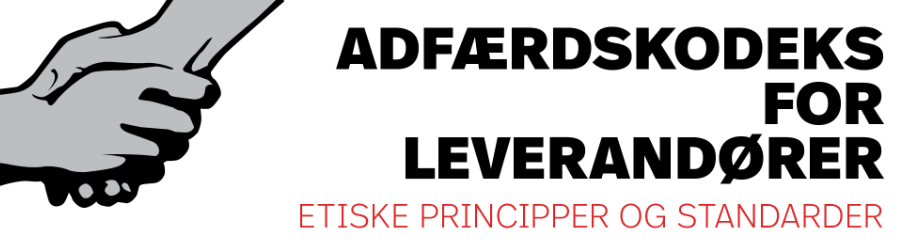 Med dette Adfærdskodeks skitserer Den Ordregivende Myndighed de etiske principper og standarder som Leverandører er forpligtet til at følge og opretholde. Den Ordregivende Myndighed er en rettighedsbaseret organisation, der arbejder for folks rettigheder til et værdigt liv og ligestilling, og vi forventer, at vores Leverandører handler på en socialt ansvarlig måde med respekt for menneskerettighederne og arbejdstagerrettighederne og miljøet.Dette Adfærdskodeks er i overensstemmelse med anbefalinger fra Dansk Initiativ for Etisk Handel (DIEH), principperne i FN’s Global Compact og ECHO’s Humanitarian Aid Guidelines for Procurement 2011.    Generelle betingelserDette Adfærdskodeks er gældende for alle Leverandører, der leverer varer, tjenester og arbejder i vores operationer og projekter. Den definerer forventningerne til Leverandørerne om at handle i overensstemmelse med gældende lov og at opføre sig ansvarligt, etisk og med integritet. Dette inkluderer at træffe passende foranstaltninger med rettidig omhu med henblik på at minimere skadelige virkninger på menneskerettigheds- og arbejdstagerrettigheder, miljø og anti-korruptionsprincipper. Ved at underskrive Adfærdskodeksen accepterer Leverandører at sikre rettidig omhu og gøre etik centralt i deres forretning.Bestemmelserne i de etiske standarder udgør snarere et minimum frem for et maksimum af standarder. Internationale og nationale love skal overholdes, og i tilfælde af at lovens bestemmelser og Den Ordregivende Myndigheds bestemmelser behandler samme emne, skal de højeste standarder anvendes.Det er leverandørens ansvar at sikre, at deres leverandører og underleverandører overholder de etiske krav og standarder opsat i dette Adfærdskodeks. Den Ordregivende Myndighed anerkender, at implementeringen af etiske standarder og sikringen af etisk adfærd i vores forsyningskæde er en kontinuerlig proces og en langtidsforpligtelse, som vi også har ansvar for. For at opnå høje etiske standarder i forbindelse med leverancer er vi villige til at indgå i dialog og samarbejde med vore leverandører. Derudover forventer vi, at vore leverandører vil være åbne og villige til at gå i dialog med os. Manglende vilje til at samarbejde eller alvorlige brud på Adfærdskodekset vil føre til afslag på tilbud eller opsigelse af kontrakter.Menneskerettigheder og Arbejdstagerrettigheder Leverandører skal beskytte og fremme menneskerettigheder og arbejdstagerrettigheder og arbejde aktivt på at tage hånd om bekymrende spørgsmål, som de opstår. Som et minimum er de forpligtede til at overholde national lovgivning og aktivt arbejde for at sikre sig overensstemmelse med internationale menneskerettigheders- og arbejdstagerrettigheders standarder og rammer:Respekt for Menneske- og Arbejdstagerrettigheder De grundlæggende principper for internationale menneskerettigheder, ILOs erklæring om fundamentale principper og rettigheder på arbejdet (1998) og FN’s guidende principper vedrørende handel og menneskerettigheder): De grundlæggende principper for de internationale menneskerettigheder er, at alle mennesker er født frie og lige i værdighed og rettigheder i alle livets faser. Alle har ret til liv og personlig frihed, værdighed og sikkerhed. Leverandører må ikke tilsidesætte deres ansvar for at opretholde og fremme menneskerettighederne over for ansatte, leverandører, underleverandører og samfundet, de arbejder i. Ikke-udnyttelse af Børnearbejde (FN´s Børnekonvention om Børns Rettigheder og ILO C138 & C182):  Leverandører må ikke beskæftige sig i udnyttelse af børnearbejde, og Leverandører skal tage de nødvendige skridt for at forhindre ansættelse af børnearbejde. Et barn defineres som en person under 18 år, og børn må ikke deltage i arbejde, som kompromitterer deres helbred, sikkerhed, mentale og sociale udvikling og skolegang. Børn under 15 år (i udviklingslande, 14) må ikke deltage i regelmæssigt arbejde, men børn over 13 år (i udviklingslande 12), kan deltage i let arbejde, hvis det ikke forstyrrer deres skolepligt og ikke er skadeligt for deres helbred og udvikling. Beskæftigelse vælges frit (ILO C29 & C105):Leverandører må ikke anvende tvangsarbejde og gældsslaveri og skal respektere arbejderes frihed til at forlade deres arbejdsgiver.Organisationsfrihed og retten til kollektiv forhandling (ILO C87, C98 & C154):Leverandører skal anerkende arbejderes ret til at tilslutte sig eller danne fagforeninger og forhandle kollektivt og skal udvise en åben holdning til fagforeningsaktiviteter (også hvis dette er indskrænket af national lovgivning).Der udbetales en løn (ILO C131):Som et minimum skal leverandører overholde nationale standarder for mindstelønninger eller ILO’s standarder. Derudover skal en løn, der muliggør et eksistensminimum, stilles til rådighed. En løn, der muliggør et eksistensminimum, er kontekstafhængig, men skal altid dække basale behov som mad, logi, beklædning, sundhedsydelser, skolegang og give et rådighedsbeløb.Ingen diskrimination i ansættelse (ILO C100 & C111 og FN´s Konvention om diskrimination af kvinder):Leverandører må ikke praktisere diskrimination i ansættelse, lønninger, opsigelse, tilbagetrækning fra arbejdsmarkedet og adgang til uddannelse eller forfremmelse - baseret på race, national oprindelse, kaste, køn, seksuel orientering, politisk tilhørsforhold, handicap, ægteskabelig status eller HIV/AIDS-status. Ingen hård eller umenneskelig behandling af ansatte (ILO C105):Anvendelsen af fysisk overgreb, disciplinær straf, seksuelt overgreb, truslen om seksuelt eller fysisk overgreb, og andre former for intimidering og overgreb må aldrig praktiseres af leverandører.Arbejdsforholdene er sikre og hygiejniske (ILO C155 & C168):Leverandører skal altid sørge for sikre og hygiejniske arbejdsforhold for sine ansatte og iværksætte passende foranstaltninger til at forhindre ulykker og personskader forbundet med- eller opstået i løbet af arbejdet. Arbejdstiden er ikke overdrevet (ILO C1, C14, C30 & C106)Leverandører skal sikre, at arbejdstiden er i overensstemmelse med national lovgivning og internationale standarder. En arbejdsuge på 7 dage bør ikke overskride 48 timer, og ansatte skal have en dag fri pr. uge. Overtid skal kompenseres, være begrænset og frivillig.Almindelig og kontraktuel ansættelse (ILO C143, C183 og C132)Alt udført arbejde skal være baseret på et anerkendt ansættelsesforhold via gyldige kontrakter, der er etableret gennem internationale konventioner og national lovgivning. Leverandører skal give orlov, goder og beskyttelse i ansættelsen og beskytte sårbare gruppers regelmæssige ansættelse i henhold til disse love og konventionerInternational Humanitær Lov Leverandører, der har forbindelse til væbnede konflikter eller opererer i områder med væbnede konflikter, skal respektere civiles rettigheder under den Internationale Humanitære Lov og ikke engagere sig i aktiviteter, som direkte eller indirekte starter, opretholder og/eller forværrer væbnede konflikter og brud på International Humanitær Lov som defineret i Geneve Konventionen I-IV og yderligere protokoller. Leverandører forventes at indtage en ”skad ikke” tilgang til mennesker, der er påvirket af væbnet konflikt.Ikke-Involvering i våben- og kriminelle aktiviteter Den Ordregivende Myndighed er forkæmper for Ottawa Konventionen mod landminer og Konventionen om klyngeammunition. Leverandører må ikke være engageret i nogen form for udvikling, salg, fremstilling eller transport af anti-personell miner, klyngebomber eller komponenter, eller nogen som helst andre våben, som fører til brud på den Internationale Humanitær Lov omfattet af Geneve-Konventionen og Protokoller. Leverandører må ikke beskæftige sig med nogen ulovlig eller kriminel aktivitet og må aldrig være forbundet med, yde støtte til eller være involveret i nogen terroristaktivitet.Beskyttelse af miljøetDen Ordregivende Myndighed ønsker at minimere de skader på miljøet, naturen påføres gennem vore driftsaktiviteter, og vi forventer, at vore virksomheder og leverandører handler på en miljømæssigt forsvarlig måde. Dette betyder, at gældende national og international miljølovgivning respekteres, og at der handles i henhold til Rio Deklarationen vedrørende miljø og udvikling. Som et minimum må Leverandører aldrig støtte eller være involveret i ulovligt skovbrug og skal aktivt adressere komplikationer, der er relateret til korrekt affaldshåndtering, sikring af genbrug, bevarelse af knappe ressourcer og effektiv energianvendelse.Anti-KorruptionKorruption defineres af Den Ordregivende Myndighed som misbrug af betroet magt for privat vindings skyld, og det inkluderer bestikkelse, bedrageri, underslæb og afpresning. Den Ordregivende Myndighed har et stort ansvar for at undgå korruption og sikre høje standarder af integritet, ansvarlighed, fairness og professionel adfærd i vores forretningsforhold. Det forventes af vores leverandører, at de har den samme holdning ved at påtage sig god og fair forretningsetik og -praksis, aktivt handle for at forebygge og bekæmpe korruption og overholde såvel internationale konventioner som internationale og nationale love.Klager
Leverandøren og Leverandørens ansatte, der er konfronteret med korrupt praksis, krænkelser af menneske- eller arbejdstagerrettigheder eller nogen af ​​standarderne i denne Adfærdskodeks, opfordres til at indgive en klage til den Ordregivende Myndighed.Udstedelsesdato: 09.09.2022Reference:1778Kontrakttitel:Grafisk design og support til Giv en Ged-kampagneSidste frist for modtagelse af tilbud:22.09.2022Ordregivende myndighed:Folkekirkens NødhjælpKontaktperson: Malou EsklingTlf: +4550602035E-mail: maes@dca.dkTeknisk evalueringTeknisk evalueringMaksimum point TilbudsgiverTilbudsgiverTilbudsgiverTilbudsgiverTilbudsgiverTeknisk evalueringTeknisk evalueringMaksimum point ABCDEEkspertisen af den tilbudsgiver, der indsender tilbudEkspertisen af den tilbudsgiver, der indsender tilbudEkspertisen af den tilbudsgiver, der indsender tilbudEkspertisen af den tilbudsgiver, der indsender tilbudEkspertisen af den tilbudsgiver, der indsender tilbudEkspertisen af den tilbudsgiver, der indsender tilbudEkspertisen af den tilbudsgiver, der indsender tilbudEkspertisen af den tilbudsgiver, der indsender tilbud2.(Tilgængelighed af kvalitetssikringsprocedurer)53.(Organisationens specialiserede viden og erfaring på området for opgaven og den valgte region)154.(Tilbudsgivers relevante akademiske kvalifikationer)55.(Tilbudsgivers relevante erfaring på området for opgaven)256.(Fleksibilitet i opgaveløsningen og samarbejdet.10Subtotal tilbudsgiver og/eller virksomhedSubtotal tilbudsgiver og/eller virksomhed60Tilbudt organisation og metodikTilbudt organisation og metodikTilbudt organisation og metodikTilbudt organisation og metodikTilbudt organisation og metodikTilbudt organisation og metodikTilbudt organisation og metodikTilbudt organisation og metodik1.(I hvilken grad viser tilbuddet forståelse for arbejdsopgaven?)202.(Er opgavebeskrivelsen blevet adresseret tilstrækkeligt detaljeret?)105.(Er arbejdsplanen dækkende i forhold til opgavebeskrivelsen?)10Subtotal Organisation og MetodikSubtotal Organisation og Metodik40Total teknisk ScoreTotal teknisk Score100For leverandørenFor den ordregivende myndighedNavn: Navn: Titel: Titel: Dato: Dato: Underskrift:Underskrift:ValutaBeløbHonorarsats (timepris)DKKMomsTotale honorarer (timepris)DKKRefusionsberettigede udgifter:Relevant materiale (allerede nu kendte udgifter) til udarbejdelse af det grafiske arbejde for Giv en ged efter aftale med Den ordregivende myndigheds kontaktDKKTotal refusionsberettigede udgifterDKKMoms eller anden skat på tjenesteydelserDKKSamlet pris inklusive skatterDKKInformation om tilbudsgiverInformation om tilbudsgiverVirksomhed (juridisk navn)Vejnavn og nummerBy PostnummerLand TelefonnummerE-mailWebstedDirektør (navn)GENERELLE VIRKSOMHEDSOPLYSNINGERGENERELLE VIRKSOMHEDSOPLYSNINGEREtableringsårAntal fuldtidsansatteLande med registreret kontor:Registrering i Erhvervs- og Selskabsstyrelsen – CVR nummerHar virksomheden CSR relaterede politikker på plads - fx Sundheds-, Sikkerheds-, HR-, Energi- eller Klimapotitik eller er medlem af Global Compact? Angiv venligst hvilke politikker.Har virksomheden et adfærdskodeks?REFERENCERREFERENCERREFERENCERREFERENCERREFERENCERKundens navn og landKontrakttypeVærdiKontaktnavnTelefon/fax og e-mailTilbudsgiverenNavn på virksomhedenAdresse Telefonnummer E-mailNavn på kontaktperson: